Publicado en Madrid el 10/01/2019 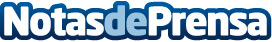 El precio medio de la vivienda en Andalucía se encuentra un 71% por encima del presupuesto de los andalucesSegún el Informe elaborado por la red de intermediación inmobiliaria CENTURY21 España, la inversión media prevista para la compra de una vivienda por parte de los andaluces se sitúa en los 128.544€ mientras que el precio medio para la venta en esta comunidad es de 219.500 €. Existe un claro déficit en la oferta de vivienda para el tramo con mayor demanda, entre 75.000€ y 150.000€. Cuatro de cada 10 andaluces afirma que el precio de la vivienda ha sido el principal motivo por el que no ha cambiado de hogarDatos de contacto:Laura Esteban CoresInfluenceSuite - Gabinete de Prensa CENTURY21 España649069684Nota de prensa publicada en: https://www.notasdeprensa.es/el-precio-medio-de-la-vivienda-en-andalucia-se Categorias: Nacional Franquicias Inmobiliaria Sociedad Andalucia http://www.notasdeprensa.es